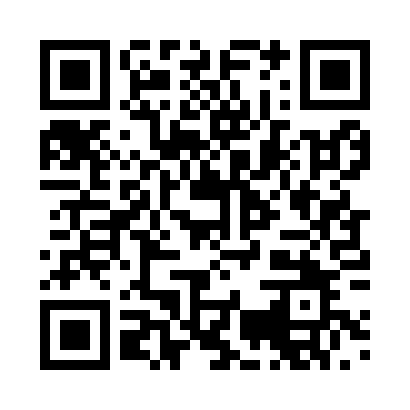 Prayer times for Zultenberg, GermanyMon 1 Jul 2024 - Wed 31 Jul 2024High Latitude Method: Angle Based RulePrayer Calculation Method: Muslim World LeagueAsar Calculation Method: ShafiPrayer times provided by https://www.salahtimes.comDateDayFajrSunriseDhuhrAsrMaghribIsha1Mon2:515:101:195:389:2711:382Tue2:515:101:195:389:2711:383Wed2:525:111:195:389:2711:384Thu2:525:121:195:389:2611:385Fri2:535:131:195:389:2611:386Sat2:535:141:205:389:2511:387Sun2:545:141:205:389:2511:388Mon2:545:151:205:379:2411:389Tue2:545:161:205:379:2311:3710Wed2:555:171:205:379:2311:3711Thu2:555:181:205:379:2211:3712Fri2:565:191:205:379:2111:3713Sat2:565:201:215:379:2011:3614Sun2:575:211:215:369:1911:3615Mon2:575:231:215:369:1811:3616Tue2:585:241:215:369:1811:3517Wed2:585:251:215:369:1611:3518Thu2:595:261:215:359:1511:3419Fri2:595:271:215:359:1411:3420Sat3:005:281:215:359:1311:3421Sun3:005:301:215:349:1211:3322Mon3:015:311:215:349:1111:3323Tue3:015:321:215:339:1011:3224Wed3:025:341:215:339:0811:3125Thu3:035:351:215:339:0711:3126Fri3:035:361:215:329:0611:3027Sat3:045:381:215:319:0411:3028Sun3:045:391:215:319:0311:2929Mon3:055:401:215:309:0111:2830Tue3:055:421:215:309:0011:2531Wed3:065:431:215:298:5811:22